Об утверждении отчета об исполнениибюджета Шумерлинского  муниципальногоокруга Чувашской Республики за 2022 годВ соответствии со статьей 264.2 Бюджетного Кодекса Российской Федерации, статьей 39 решения Собрания депутатов Шумерлинского муниципального округа Чувашской Республики от 23 ноября 2021 года № 2/12 «Об утверждении Положения о регулировании бюджетных правоотношений в Шумерлинском муниципальном округе Чувашской Республики»Собрание депутатов Шумерлинского муниципального округаЧувашской Республики решило:1. Утвердить отчет об исполнении бюджета Шумерлинского муниципального округа Чувашской Республики за 2022 год по доходам в сумме 612182,9 тыс. рублей, по расходам в сумме 419545,2 тыс. рублей с превышением доходов над расходами (профицит бюджета Шумерлинского района Чувашской Республики) в сумме 192637,7 тыс. рублей и со следующими показателями:доходов бюджета Шумерлинского муниципального округа Чувашской Республики по кодам классификации доходов бюджетов за 2022 год согласно приложению 1 к настоящему решению;расходов бюджета Шумерлинского муниципального округа Чувашской Республики по ведомственной структуре расходов бюджета Шумерлинского муниципального округа Чувашской Республики за 2022 год согласно приложению 2 к настоящему решению;расходов бюджета Шумерлинского муниципального округа Чувашской Республики по разделам и подразделам классификации расходов бюджетов за 2022 год согласно приложению 3 к настоящему решению;источников финансирования дефицита бюджета Шумерлинского муниципального округа Чувашской Республики по кодам классификации источников финансирования дефицита бюджетов за 2022 год согласно приложению 4 к настоящему решению.2. Контроль за выполнением настоящего решения возложить на постоянную комиссию по вопросам бюджета, финансам, имущественным отношениям, налогам и сборам Собрания депутатов Шумерлинского муниципального округа Чувашской Республики. 3. Настоящее решение вступает в силу со дня его подписания. 4. Настоящее решение подлежит опубликованию в периодическом печатном издании «Вестник Шумерлинского муниципального округа» и размещению на официальном сайте Шумерлинского муниципального округа Чувашской Республики в информационно-телекоммуникационной сети «Интернет».Председатель Собрания депутатовШумерлинского муниципального округаЧувашской Республики                                                                              Б.Г. ЛеонтьевГлава Шумерлинского муниципального округаЧувашской Республики                                                                                Л.Г. Рафинов  ЧĂВАШ РЕСПУБЛИКИ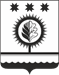 ЧУВАШСКАЯ РЕСПУБЛИКАÇĚМĚРЛЕ МУНИЦИПАЛЛĂОКРУГĔН ДЕПУТАТСЕН ПУХĂВĚЙЫШĂНУ28.04.2023 23/1 №Çемěрле хулиСОБРАНИЕ ДЕПУТАТОВШУМЕРЛИНСКОГО МУНИЦИПАЛЬНОГО ОКРУГАРЕШЕНИЕ28.04.2023  № 23/1город Шумерля